あいち国際女性映画祭2021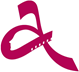 映画祭ボランティア募集のご案内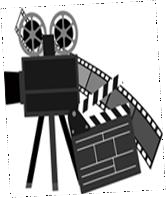 あいち国際女性映画祭2021では、映画祭の運営ボランティアを募集しています。是非御応募ください！活 動 日：２０２１年９月１日(水)～５日(日)の１日以上　　　　   （時間帯は裏面のとおり。なお９月 1 日は前日準備。このほかリーフレット発送作業７月２９日～３１日あり）活動場所：ウィルあいち（名古屋市東区上竪杉町）　　　　　  ミッドランドスクエア シネマ（名古屋市中村区名駅）活動内容：映画祭開催期間中の会場運営（もぎり、受付、会場内整理・誘導、　　　　　　　　　　　　ゲスト控室対応など）及び事務作業　　　　　　　　　　　　　　　　　　　　　　 参加条件：チームワークを大切にでき、責任ある行動ができる方、      　　  説明会に参加できる方説 明 会：８月２１日（土）１４時から（９０分程度を予定）申込方法： 裏面の登録申込書に御記入の上、FAX、郵送又はメールで御応募ください。　　　　　    ※FAX 番号 ０５２（９６２）２４７７　　　　　    ※郵送先    〒４６１-００１６  名古屋市東区上竪杉町１番地                           　　　　　     あいち国際女性映画祭ボランティア係　　　　　    ※E-mail     kikaku@aichi-dks.or.jp申込締切： ７月２４日(土)問合せ先： あいち国際女性映画祭事務局                    TEL ０５２（９６２）２５２０そ の 他： 交通費や日当などの支給はありません。                                    会期中は、従事時間帯により弁当を支給します。  あいち国際女性映画祭2021の案内リーフレットは、       ● 会場（ウィルあいち）案内図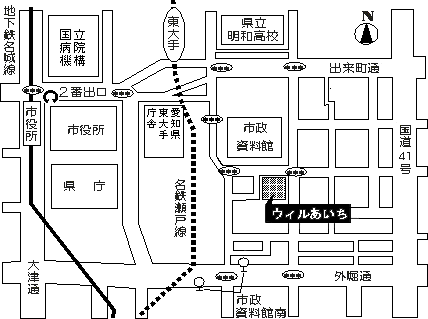 ※印は記入しないでください。ＦＡＸ番号：052（962）2477※１ リーフレット発送作業、会場設営に御協力いただく方には、事務局からご連絡します。２ 御記入いただいた個人情報は、映画祭ボランティアの活動実施及び連絡、財団作成のリーフレットの送付、    ボランティア保険の加入に利用させていただきます。※登録番号※登録番号※登録年月日ふりがなふりがな生年月日年月	日（月	日（歳）氏名生年月日年月	日（月	日（歳）住所〒〒〒〒〒〒〒〒〒電話自宅（）携帯携帯（	）（	）メールアドレス：メールアドレス：メールアドレス：メールアドレス：メールアドレス：メールアドレス：映 画 祭 ボ ラ ン テ ィ ア の 経 験 に つ い て回目	・	初めて映 画 祭 ボ ラ ン テ ィ ア の 経 験 に つ い て回目	・	初めて映 画 祭 ボ ラ ン テ ィ ア の 経 験 に つ い て回目	・	初めて映 画 祭 ボ ラ ン テ ィ ア の 経 験 に つ い て回目	・	初めて映 画 祭 ボ ラ ン テ ィ ア の 経 験 に つ い て回目	・	初めて説明会について（日時及び場所）説明会について（日時及び場所）説明会について（日時及び場所）説明会について（日時及び場所）説明会について（日時及び場所）説明会について（日時及び場所）説明会について（日時及び場所）説明会について（日時及び場所）説明会について（日時及び場所）説明会について（日時及び場所）説明会について（日時及び場所）日	時日	時日	時日	時日	時８月２１日（土）１４時～８月２１日（土）１４時～８月２１日（土）１４時～８月２１日（土）１４時～８月２１日（土）１４時～８月２１日（土）１４時～場	所場	所場	所場	所場	所ウィルあいち３階ウィルあいち３階会議室５会議室５★	必ず御出席をお願いします。なお、やむを得ず出席できない場合は、事前に事務局へ御連絡ください。（Tel 052-962-2520）★　説明会の御案内はいたしませんので、当日、時間までに直接会場へお越しください。★	必ず御出席をお願いします。なお、やむを得ず出席できない場合は、事前に事務局へ御連絡ください。（Tel 052-962-2520）★　説明会の御案内はいたしませんので、当日、時間までに直接会場へお越しください。★	必ず御出席をお願いします。なお、やむを得ず出席できない場合は、事前に事務局へ御連絡ください。（Tel 052-962-2520）★　説明会の御案内はいたしませんので、当日、時間までに直接会場へお越しください。★	必ず御出席をお願いします。なお、やむを得ず出席できない場合は、事前に事務局へ御連絡ください。（Tel 052-962-2520）★　説明会の御案内はいたしませんので、当日、時間までに直接会場へお越しください。★	必ず御出席をお願いします。なお、やむを得ず出席できない場合は、事前に事務局へ御連絡ください。（Tel 052-962-2520）★　説明会の御案内はいたしませんので、当日、時間までに直接会場へお越しください。★	必ず御出席をお願いします。なお、やむを得ず出席できない場合は、事前に事務局へ御連絡ください。（Tel 052-962-2520）★　説明会の御案内はいたしませんので、当日、時間までに直接会場へお越しください。★	必ず御出席をお願いします。なお、やむを得ず出席できない場合は、事前に事務局へ御連絡ください。（Tel 052-962-2520）★　説明会の御案内はいたしませんので、当日、時間までに直接会場へお越しください。★	必ず御出席をお願いします。なお、やむを得ず出席できない場合は、事前に事務局へ御連絡ください。（Tel 052-962-2520）★　説明会の御案内はいたしませんので、当日、時間までに直接会場へお越しください。★	必ず御出席をお願いします。なお、やむを得ず出席できない場合は、事前に事務局へ御連絡ください。（Tel 052-962-2520）★　説明会の御案内はいたしませんので、当日、時間までに直接会場へお越しください。★	必ず御出席をお願いします。なお、やむを得ず出席できない場合は、事前に事務局へ御連絡ください。（Tel 052-962-2520）★　説明会の御案内はいたしませんので、当日、時間までに直接会場へお越しください。★	必ず御出席をお願いします。なお、やむを得ず出席できない場合は、事前に事務局へ御連絡ください。（Tel 052-962-2520）★　説明会の御案内はいたしませんので、当日、時間までに直接会場へお越しください。映画祭期間中の活動について★	希望日・時間帯に○印を御記入ください。★	○印を基に、ボランティア活動計画を作成いたします。★	万が一、都合が悪くなった場合には、必ず事前に事務局へ御連絡ください。(Tel	052-962-2520)映画祭期間中の活動について★	希望日・時間帯に○印を御記入ください。★	○印を基に、ボランティア活動計画を作成いたします。★	万が一、都合が悪くなった場合には、必ず事前に事務局へ御連絡ください。(Tel	052-962-2520)映画祭期間中の活動について★	希望日・時間帯に○印を御記入ください。★	○印を基に、ボランティア活動計画を作成いたします。★	万が一、都合が悪くなった場合には、必ず事前に事務局へ御連絡ください。(Tel	052-962-2520)映画祭期間中の活動について★	希望日・時間帯に○印を御記入ください。★	○印を基に、ボランティア活動計画を作成いたします。★	万が一、都合が悪くなった場合には、必ず事前に事務局へ御連絡ください。(Tel	052-962-2520)映画祭期間中の活動について★	希望日・時間帯に○印を御記入ください。★	○印を基に、ボランティア活動計画を作成いたします。★	万が一、都合が悪くなった場合には、必ず事前に事務局へ御連絡ください。(Tel	052-962-2520)映画祭期間中の活動について★	希望日・時間帯に○印を御記入ください。★	○印を基に、ボランティア活動計画を作成いたします。★	万が一、都合が悪くなった場合には、必ず事前に事務局へ御連絡ください。(Tel	052-962-2520)映画祭期間中の活動について★	希望日・時間帯に○印を御記入ください。★	○印を基に、ボランティア活動計画を作成いたします。★	万が一、都合が悪くなった場合には、必ず事前に事務局へ御連絡ください。(Tel	052-962-2520)映画祭期間中の活動について★	希望日・時間帯に○印を御記入ください。★	○印を基に、ボランティア活動計画を作成いたします。★	万が一、都合が悪くなった場合には、必ず事前に事務局へ御連絡ください。(Tel	052-962-2520)映画祭期間中の活動について★	希望日・時間帯に○印を御記入ください。★	○印を基に、ボランティア活動計画を作成いたします。★	万が一、都合が悪くなった場合には、必ず事前に事務局へ御連絡ください。(Tel	052-962-2520)映画祭期間中の活動について★	希望日・時間帯に○印を御記入ください。★	○印を基に、ボランティア活動計画を作成いたします。★	万が一、都合が悪くなった場合には、必ず事前に事務局へ御連絡ください。(Tel	052-962-2520)映画祭期間中の活動について★	希望日・時間帯に○印を御記入ください。★	○印を基に、ボランティア活動計画を作成いたします。★	万が一、都合が悪くなった場合には、必ず事前に事務局へ御連絡ください。(Tel	052-962-2520)時間帯上映日等前日準備日上映日上映日上映日上映日上映日時間帯上映日等9/1（水）9/2(木)9/3(金)9/4(土)9/5(日)9/5(日)8 時 45 分～21 時8 時 45 分～21 時8 時 45 分～21 時8 時 45 分～21 時8 時 45 分～21 時8 時 45 分～18 時8 時 45 分～18 時8 時 45 分～18 時8 時 45 分～18 時8 時 45 分～18 時17 時～21 時17 時～21 時17 時～21 時17 時～21 時17 時～21 時リーフレット発送作業・会場設営のボランティアについて（映画祭会期前の御協力をお願いします。）リーフレット発送作業・会場設営のボランティアについて（映画祭会期前の御協力をお願いします。）リーフレット発送作業・会場設営のボランティアについて（映画祭会期前の御協力をお願いします。）リーフレット発送作業・会場設営のボランティアについて（映画祭会期前の御協力をお願いします。）＜リーフレット発送作業＞映画祭のリーフレット発送作業を７月２９日(木）、３０日(金）、３１日(土）の 10 時 ～ 15 時 30 分 に行います。御協力いただける方は、協力可能な日時を御記入の上、7 月 14 日（水） までにお申込みください。＜リーフレット発送作業＞映画祭のリーフレット発送作業を７月２９日(木）、３０日(金）、３１日(土）の 10 時 ～ 15 時 30 分 に行います。御協力いただける方は、協力可能な日時を御記入の上、7 月 14 日（水） までにお申込みください。＜リーフレット発送作業＞映画祭のリーフレット発送作業を７月２９日(木）、３０日(金）、３１日(土）の 10 時 ～ 15 時 30 分 に行います。御協力いただける方は、協力可能な日時を御記入の上、7 月 14 日（水） までにお申込みください。＜リーフレット発送作業＞映画祭のリーフレット発送作業を７月２９日(木）、３０日(金）、３１日(土）の 10 時 ～ 15 時 30 分 に行います。御協力いただける方は、協力可能な日時を御記入の上、7 月 14 日（水） までにお申込みください。作業日７月２９日（木）７月３０日（金）７月３１日（土）時間帯時	分～	時	分時	分～	時	分時	分～	時	分